ÑAÏI  PHÖÔNG  QUAÛNG  PHAÄT  HOA  NGHIEÂM KINH  TUØY  SÔÙ  DIEÃN  NGHÓA  SAOQUYEÅN  72Phaàn thöù hai chính thöùc neâu roõ veà khaåu nghieäp:Sôù caâu: “Nay noùi veà phaàn moät. Tröôùc heát laø hieån baøy veà danh theå”: Vaên nôi baûn Sôù giaûi coù ba ñoaïn:Moät: Hieån baøy Danh, Theå.Hai: Caên cöù nôi Quaû vò ñeå bieän bieät veà choã hôn. Ba: Neâu ra danh töï.Moät: Vaên cuûa Kinh laø moät nghóa bao haøm caû Danh, Theå. Nghóa laø Kinh töø ñaàu cho ñeán Maø dieãn noùi chaùnh phaùp ñeàu laø giaûi thích teân goïi. Coù hai teân goïi. Tieáp theo laø bieän minh veà Theå, töùc trôû laïi duøng chöõ Trí thieän xaûo ñeå bieän bieät veà Theå.Töø caâu: Nghóa Voâ ngaïi giaûi tieáp xuoáng: Laø tuøy theo choã khoù maø giaûi thích rieâng veà lyù do cuûa teân goïi, yù nghóa.Nhaän bieát laø sai bieät töùc Haäu Ñaéc Trí. Voâ taâm khoâng, soi chieáu veà lyù töùc thoâng toû Theå chính.Sôù caâu: “Caên cöù nôi Quaû vò ñeå hieån baøy choã thuø thaéng”: Laø ñoaïn hai yù nghóa cuûa vaên coù theå nhaän bieát. Nhöng ôû ñaây noùi khoâng heà lìa boû. Luaän goïi laø chaúng huyû hoaïi. Luaän vieát: Chaúng huyû hoaïi laø chaúng ñoäng, töùc laø nghóa chaúng taïm lìa boû.Sôù töø caâu: “Sau laø do nhöõng gì” tieáp xuoáng: Laø ñoaïn ba, neâu daãn Danh töï, goàm hai :Moät: Giaûi thích teân goïi chung. Trong phaàn giaûi thích teân goïi ôû treân chæ giaûi thích veà Trí bieän giaûi. Nay thì giaûi thích veà Voâ ngaïi.Hai: Töø caâu: “Moät phaùp laø” tieáp xuoáng. Laø giaûi thích rieâng veà boán teân goïi Luaän Duy Thöùc vieát: Trí cuûa phaùp voâ ngaïi duyeân nôi giaùo phaùp cuûa chuû theå giaûng giaûi, laø caûnh. Trí cuûa Nghóa Voâ ngaïi töùc nôi ñoái töôïng ñöôïc giaûng giaûi coù ñöôïc phaùp Toång trì töï taïi, ôû trong moät nghóa hieän baøy taát caû nghóa. Trí cuûa Töø Voâ ngaïi, töùc ôû nôi ngoân töø aâm thanh laàn löôït khai trieån ñeå giaûi thích daãn daïy. Toång trì töï taïi laø ôû trong moät aâm thanhhieän baøy heát thaûy moïi aâm thanh. Trí cuûa Nhaïo thuyeát Voâ ngaïi duyeân nôi caên cô kheùo neâu baøy laø caûnh.Laïi noùi: Bieän taøi töï taïi töùc laø Bieän voâ ngaïi giaûi, gioûi thoâng ñaït veà choã thích öùng caên cô, kheùo leùo vì hoï maø thuyeát giaûng chaùnh phaùp. Luaän Caâu Xaù cuõng duøng Phaùp duyeân vôùi chuû theå giaûng giaûi. Giaûi thích noùi Danh thaân töùc laø noùi chung veà danh töï, chöông ñoaïn, töôûng.Giaûi thích: Duøng Töôûng ñeå giaûi thích Danh. Duøng chöông ñoaïn ñeå giaûi thích Cuù. Duøng chöõ ñeå giaûi thích vaên. Duøng phaàn toång quaùt ñeå giaûi thích veà Thaân.Luaän vieát: Danh taïo ra Töôûng chuù giaûi Töôûng laø giöõ laáy hình töôïng. Hoaëc vôùi nghóa kheá öôùc, nhö giöõ laáy hình töôïng goïi laø Töôûng, thì Töôûng laø Taâm sôû. Nhö noùi ôû nôi Saéc coù theå sanh Töôûng veà Saéc, nhaân nôi teân goïi phaùt sinh Töôûng thì teân goïi laø taïo ra Töôûng. Nhö nghóa kheá öôùc nghóa thì Töôûng töùc laø teân goïi. Nghóa laø caùc baäc Hieàn Thaùnh cuøng laøm kheá öôùc xaùc laäp teân goïi nhö Saéc v.v... thì teân goïi aáy töùc laø Töôûng. Do teân goïi naøy, maø töôûng hieån baøy coù dieãn giaûi bieåu loä neân teân goïi taïo ra Töôûng. Caùc nghóa coøn laïi ñeàu döïa theo ñaáy maø noùi.Nay nôi Luaän goác giaûi thích Phaùp voâ ngaïi, khoâng giôùi haïn nôi Chuû theå giaûng giaûi, neân goïi laø Theå cuûa Phaùp. Nhö töôùng ngaên ngaïi cuûa Saéc. Nhöng Luaän, ngay moät luùc neâu ra teân goïi, cho : Trong ñoù, boán caûnh giôùi Voâ ngaïi laø: Theå cuûa phaùp. Theå cuûa caûnh giôùi nôi phaùp. Chính thöùc ñaït ñöôïc söï lieân heä vôùi chuùng sanh. Chính thöùc caàu ñaït cuøng vôùi Voâ löôïng moân. Sau ñoù môùi nhaéc laïi ñeå giaûi thích. Nay phaàn Sôù giaûi, trong boán thöù aáy vaên ñeàu coù ba ñoaïn:Moät: Nhaéc laïi Kinh neâu leân choã goïi teân cuûa Luaän.Hai: Töø chöõ “Nghóa laø” tieáp xuoáng: Laø Sôù giaûi thích Luaän.Ba: Töø caâu: “Cho neân Luaän noùi” tieáp xuoáng: Laø neâu Luaän ñeå giaûi thích laàn nöõa.Nay noùi veà phaàn Moät Trong phaàn noùi veà Phaùp, Luaän giaûi thích laàn nöõa veà noäi dung, cho Saéc theo duyeân taäp khôûi, chaúng phaûi ñònh roõ ñoaïn, thöôøng, neân lìa hai chaáp hai beân, bieän giaûi Tuïc khaùc vôùi Chaân.Goïi: Choã thaâu toùm cuûa phaùp sinh khôûi töùc laø phaùp cuûa choã döïa nôi hai chaáp kia.Noùi: Nhö töôùng ngaên ngaïi cuûa Saéc: Laø chính thöùc neâu ra Theå cuûa Phaùp.Hai laø: Trong phaàn noùi veà Nghóa, thì noäi dung cuûa ñoaïn thöù ba, vaên ñöôïc phaân thaønh boán chi tieát:Thöù nhaát: Neâu daãn Luaän ñeå giaûi thích laàn nöõa.Thöù hai: Töø caâu: “Nhöng ñaït ñöôïc Chaân trí aáy” tieáp xuoáng:Laø choã giaûi thích luaän cuûa ñaïi sö Tueä Vieãn. Cho Phaùp laø Tuïc, cho Nghóa laø Chaân, neân coù vaán naïn: Phaùp, Nghóa laø chaúng ñoàng, sao laïi cho vaên cuûa Luaän ñeàu coù söï xa lìa hai beân laø choã thaâu toùm cuûa phaùp sinh khôûi? Phaàn giaûi thích yù noùi: Thuaän theo söï quaùn xeùt veà Theá ñeá töùc laø hoäi nhaäp nôi Ñeä nhaát nghóa.Thöù ba: Töø caâu: “Treân töùc yù cuûa ñaïi sö Tueä Vieãn” tieáp xuoáng: Laø Sôù xaùc nhaän nghóa cuûa Ñaïi sö Tueä Vieãn.Thöù tö: Töø caâu: “Cuõng coù theå” tieáp xuoáng: Laø phaàn Sôù giaûi neâu nghóa rieâng. Phaàn naày goàm hai:Moät: Chính thöùc giaûi thíchHai: Töø caâu: “Noùi Trí Nhö thaät” tieáp xuoáng: Laø giaûi thích vaán naïn. Hoûi: Neáu Nghóa cuõng laø Tuïc ñeá, sao goïi laø Nhö thaät? Ñaùp: Caên cöù nhö söï thaät.Ba laø: Noùi veà Töø, coù theå nhaän bieát.Boán laø: Trong phaàn noùi veà “Nhaïo Thuyeát”, goïi laø Chaùnh caàu ñaït söï lieân heä, töùc Taø caàu thì chaúng ñaït ñöôïc.Sôù töø caâu: “Hai laø trong phaàn hieån baøy roäng khaép” tieáp xuoáng: Vaên cuõng nhö tröôùc, goàm ba phaàn:Moät: Giaûi thích toång quaùt veà möôøi moân.Hai: Töø caâu : “Goïi laø möôøi” Tieáp xuoáng: Laø neâu ra teân goïi ñeå giaûi thích toùm löôïc. Veà teân goïi cuûa möôøi Töôùng aáy laø vaên cuûa Luaän.Töø chöõ: “Nghóa laø” tieáp xuoáng: Ñeàu laø phaàn Sôù giaûi thích.Ba: Töø caâu: “Nhöng trong möôøi thöù treân” tieáp xuoáng: Laø caên cöù chung trong möôøi thöù aáy ñeå giaûi thích nghóa Voâ ngaïi.Noùi: “Cuõng coù tröôøng hôïp duøng Töø ñeå noùi veà Phaùp, duøng Nhaïo thuyeát ñeå noùi veà Nghóa”: Nhö trong ñòa thöù baûy noùi veà Töôùng cuûa Ñaïi, Tieåu thöøa, cho Phaùp nhaän bieát veà moät Thöøa, Nghóa nhaän bieát veà caùc Thöøa, Töø goïi laø noùi veà taát caû Thöøa khoâng sai bieät, töùc cuøng moät Thöøa, Nhaïo thuyeát goïi laø noùi veà moãi moãi Thöøa vôùi voâ bieân phaùp, töùc yù cuøng noùi veà caùc Thöøa.Sôù töø caâu: “Nay noùi veà phaàn moät, Töï töôùng coù boán thöù” tieáp xuoáng: Laø giaûi thích rieâng veà boán thöù aáy. Vaên goàm ba phaàn.Moät: Neâu toång quaùt.Hai: Töø caâu: “Moät laø Töï töôùng cuûa phaùp sinh khôûi” tieáp xuoáng: Laø giaûi thích rieâng.Ba: Töø caâu: “Töï töôùng aáy” tieáp xuoáng: Laø toång keát. Trong phaàn hai, caùc ñoaïn cuûa Luaän ñeàu coù ba chi tieát:Moät laø: Neâu ra toång quaùt veà boán teân goïi.Hai laø: Neâu daãn chung veà choã dieãn ñaït cuûa Kinh. Ba laø: Trôû laïi giaûi thích laàn nöõa.Nôi vaên cuûa phaàn Sôù giaûi ñaõ duøng ba chi tieát cuûa Luaän, moãi moãi ñeàu phoái keát rieâng vôùi nghóa cuûa boán Voâ ngaïi.Nay noùi veà phaàn moät, laø Töï töôùng. Luaän neâu toång quaùt veà teân goïi: Thöù nhaát laø töï töôùng cuûa Phaùp sinh khôûi. Thöù hai laø Töï töôùng sai bieät. Thöù ba laø Töï töôùng kieân coá cuûa Töôûng. Thöù boán laø Töï töôùng sai bieät cuûa Töôûng kia.Sôù caâu:“Moät laø Töï töôùng cuûa Phaùp sinh khôûi”: Laø Luaän neâu leân teân goïi.Töø caâu: “Nghóa laø nhaän bieát veà Saéc” tieáp xuoáng: Laø Sôù giaûi thích. Choã taäp khôûi cuûa phaùp theá gian neân goïi laø sinh. Trong moân Töï töôùng, bieän minh veà phaùp sinh khôûi aáy, goïi laø Töï töôùng sinh. Ba thöù sau cuõng gioáng nhö theá.Sôù caâu: “Hai laø Nghóa, Töï töôùng sai bieät” : Laø Luaän goïi teân.Töø caâu: “Nghóa laø nhaän bieát veà” tieáp xuoáng: Laø Sôù giaûi thích. Töùc laø nghóa sai bieät trong phaùp sinh khôûi.Möôøi moät xöù: Töùc naêm caên, naêm caûnh, cuøng vôùi saéc thuoäc veà Phaùp xöù.Töø caâu: “Hai nghóa treân caên cöù nôi” tieáp xuoáng: Laø Sôù toùm keát phaàn tröôùc ñeå daõn tôùi phaàn sau. Nhöng nôi caùc nghóa treân, Luaän khoâng giaûi thích laàn nöõa.Sôù caâu: Ba laø Töï töôùng kieân coá cuûa Töôûng: Laø Luaän neâu teân.Töø caâu: “Daáy khôûi choã döïa cuûa ngoân töø” tieáp xuoáng: Laø Sôù giaûi thích. Töùc yù trong phaàn giaûi thích laàn nöõa cuûa Luaän. Luaän nhaéc laïi ñaày ñuû ñeå giaûi thích caâu thöù ba… Nay, trong phaàn Sôù giaûi, tröôùc laø giaûi thích chöõ Töôûng.Noùi: “Cuõng duøng Tueä nôi Taâm ñeå giöõ laáy hai thöù Töôùng kia”: Laø giaûi thích toång quaùt.Noùi: Tueä nôi Taâm giöõ laáy laø phaân bieät choã khaùc vôùi Töôûng cuûa haøng phaøm phu.Caâu: Moät laø tuyø theo choã bieát veà Töôùng cuûa caùc phaùp: Töùc baøn veà vieäc tuyø theo choã hieåu bieát veà Töôùng cuûa caùc phaùp.Caâu: “Hai laø tuyø theo choã hoùa ñoä nôi nôi kia” tieáp xuoáng: Laø giaûi thích choã tuyø thuaän caùc chuùng sanh kia maø thuyeát phaùp.Töø caâu: “Thuyeát giaûng khoâng nhaàm laãn” tieáp xuoáng: Laø duøng Kinh ñeå xaùc nhaän Luaän.Töø caâu: “Luaän giaûi thích Kinh noùi” tieáp xuoáng: Laø keát hôïp, thoângtoû veà hai Kinh.Sôù caâu: “Boán laø Töï töôùng sai bieät cuûa Töôûng kia”: Laø Luaän neâu teân goïi.Töø caâu: “Nghóa cuûa Töôûng” tieáp xuoáng: Laø Sôù giaûi thích. Cuõng laø yù trong phaàn giaûi thích laàn nöõa cuûa Luaän. Vaên nôi phaàn Sôù giaûi coù theå nhaän bieát. Khieán keû khaùc yeâu thích cuõng laø nghóa Nhaïo thuyeát.Sôù caâu: “Trong phaàn thöù hai laø ñoàng töôùng” vaên cuûa Luaän cuõng coù ba phaàn: Neâu ra teân goïi, daãn choã dieãn ñaït cuûa kinh vaø giaûi thích laàn nöõa, töùc gioáng vôùi phaàn vaên ôû tröôùc. Goàm hai: Moät laø neâu toång quaùt veà Phaùp, Nghóa. Hai laøTöø caâu: Moät laø ñoàng töôùng cuûa taát caû phaùp tieáp xuoáng: Laø giaûi thích rieâng veà boán nghóa. ÔÛ ñaây, phaàn Moät laø töùc nhaän bieát veà Phaùp, tröôùc heát laø Luaän neâu teân goïi. Töø chöõ “Nghóa laø” tieáp xuoáng: Laø Sôù giaûi thích. Luaän khoâng giaûi thích laàn nöõa. Nôi phaàn Hai laø, töø caâu: Ñoàng sanh dieät tieáp xuoáng: Laø Sôù giaûi thích Luaän.Töø caâu: “Nghóa laø quaùn Voâ thöôøng” tieáp xuoáng: Laø Luaän laïi giaûi thích. Luaän vieát ñaày ñuû laø: ÔÛ ñaây, moân Voâ thöôøng hoäi nhaäp trong nghóa Voâ ngaõ.Sôù caâu: “Caûnh giôùi cuûa Trí thaønh töïu”: Vaên nôi phaàn Sôù giaûi goàm boán chi tieát.Moät: Giaûi thích caâu: Trong ñoù laø moân Voâ thöôøng.Hai: Töø caâu: “Coù theå nhaäp” tieáp xuoáng: Laø giaûi thích caâu: Nhaäp trong nghóa Voâ ngaõ.Ba: Töø caâu: Neân Voâ ngaõ tieáp xuoáng: Laø giaûi thích caâu: Caûnh giôùi cuûa Trí thaønh töïu.Boán: Töø caâu: Ñaây töùc sanh dieät laø tieáp xuoáng: Laø phaàn Sôù giaûi duøng nghóa ñeå toùm keát.Nay do trong Kinh, noùi Phaùp khoâng coù töï taùnh laø Thöôøng, Nghóa bieän minh sinh dieät laø Voâ thöôøng, neân cho sinh dieät cuûa Voâ thöôøng laø Voâ tính. Choã Thöôøng laø laø phaàn duïng cuûa Nghóa.Ba laø Töø, Boán laø Bieän giaûi, döïa theo ñaáy coù theå nhaän bieát.Sôù caâu: “Thöù ba laø noùi veà Haønh töôùng”: Luaän cuõng goàm ba ñoaïn, Sôù giaûi cuõng coù ba phaàn:Moät: Phaân bieät toång quaùt veà Phaùp, Nghóa. Caâu: Moät laø Haønh töôùng sinh khôûi: Laø Luaän neâu teân goïi.Hai: Töø caâu: “Phaùp hieän coù duyeân sinh” tieáp xuoáng: Laø Sôù giaûi thích teân goïi cuûa Luaän neâu ra.Ba: Töø caâu: “Ví nhö nhaän bieát veà” tieáp xuoáng: Laø Luaän nhaéc laïi laàn nöõa ñeå giaûi thích veà yù nghóa. Vaên trong phaàn Sôù giaûi goàm hai:Moät laø: Duøng yù ñeå giaûi thích. Vaên cuûa Luaän goác vieát Moãi moãi ñôøi laø ñôøi hieän taïi. Töø caâu: “Cho neân Luaän noùi” tieáp xuoáng: Laø bieän minh, daãn Luaän ñeå giaûi thích. Töùc giaûi thích caâu Moãi moãi... hieän taïi ôû treân.Hai laø: Töø caâu: “Hai laø Haønh töôùng ñaõ sinh” tieáp xuoáng: Laø nhaän bieát veà Nghóa. Goàm hai chi tieát:Thöù nhaát: Neâu daãn Luaän.Thöù hai: Töø caâu: “Duø nhaän bieát veà” tieáp xuoáng: Laø phaàn Sôù giaûi duøng nghóa ñeå giaûi thích. Vaên cuûa Luaän ñaày ñuû laø Thaáy ñôøi quaù khöù, vi lai laø nhaän bieát veà ñôøi hieän taïi. Caûnh giôùi nôi Trí cuûa Boà-taùt aáy thaønh töïu.Giaûi thích: Vaên cuûa phaàn Sôù giaûi phaân laøm hai: Moät: chính thöùc duøng yù ñeå giaûi thích.Hai: Töø caâu: “Ñoù chính laø” tieáp xuoáng: Laø toùm keát, chæ roõ veà hai phaàn treân. Laøm theá naøo nhaän thaáy ngöôïc veà quaù khöù, vò lai maø nhaän bieát hieän taïi? Töùc thaáy Phaùp cuûa quaù khöù ñaõ maát ñi, phaùp cuûa vò lai chöa sinh, töùc nhaän bieát veà hieän taïi. Töø chöa sinh maø sinh aét seõ taøn taï, hoaïi dieät.Phaàn ba, boán coù theå nhaän bieát.Sôù caâu: “Thöù tö laø noùi veà töôùng”: Caên cöù nôi söï giaûi thích cuûa Luaän goác ñeå phaân bieät Phaùp, Nghóa. Töùc laø giaûi thích veà Phaùp v.v...Tieáp theo laø tuyø nôi aâm thanh, tuyø nôi Taâm ñeå phaân bieät veà Töø vaø Bieän giaûi. Rieâng aét gaén lieàn vôùi phaàn chung, ñeàu keát hôïp ñeå coù söï neâu baøy. Ba phaàn tröôùc ñaõ löôïc boû, khoâng noùi.Sôù: “Thöù naêm laø noùi veà töôùng cuûa Trí”: Vaên theo baûn Sôù giaûi goàmnaêm:Moät: Phaân bieät veà Phaùp, Nghóa. Hai: Ñònh roõ Theå cuûa Caûnh.Ba : Bieän minh veà choã chung, rieâng. Boán: Bieän minh veà Töôùng.Naêm: Neâu roõ veà coäi nguoàn.Nay noùi veà phaàn moät: Ñaõ duøng Phaùp tæ (phaùp trí, Tæ trí) ñeå	phaânbieät veà Phaùp, Nghóa. Phaàn sau caên cöù nôi choã thuyeát giaûng caïn saâu ñeå phaân bieät veà Töø vaø Nhaïo thuyeát. Tæ töùc laø Loaïi trí.Hai: Töø caâu: “Nhöng caûnh cuûa ñoái töôïng ñöôïc nhaän bieát” tieáp xuoáng: Laø ñònh roõ veà Theå cuûa Caûnh aáy.Neáu ñoái chieáu tröôùc sau, thì hai Trí phaùp Tæ laø caûnh cuûa ñoái töôïng ñöôïc nhaän bieát. Vaên cuûa Kinh ñaõ vieát: Duøng phaùp Trí ñeå nhaän bieát veà choã sai bieät chaúng khaùc töùc laø caên cöù nôi chuû theå laø Theå voâ ngaïi, hai ñeálaø Caûnh. Nhöng Phaùp Tæ caên cöù nôi Trí cuûa Tình, coøn hai ñeá thì caên cöù nôi Lyù, Sö.Ba: Töø caâu: “Laïi Phaùp Tæ cuøng vôùi Trí” tieáp xuoáng: Laø Bieän giaûi veà choã chung rieâng cuûa hai Haønh. Phaùp Tæ töùc chung. Voâ ngaïi thì rieâng.Noùi: “Cho neân Kinh ñaïi Baùt Nieát-baøn ñaõ neâu roõ”: Laø chöùng minh cho Trí Voâ ngaïi laø rieâng. Töùc nôi quyeån thöù möôøi saùu, Phaåm Phaïm Haïnh, Phaät giaûng noùi roäng veà boán Voâ ngaïi xong, beøn noùi: Haøng Thanh vaên khoâng coù boán Voâ ngaïi, neân khoâng coù ba thöù phaùp Moät laø phaûi coù lôøi noùi dòu daøng sau ñaáy môùi trao truyeàn giaùo phaùp. Hai laø, phaûi coù lôøi noùi thoâ cöùng, sau ñaáy môùi trao truyeàn giaùo phaùp. Ba laø, coù lôøi noùi chaúng dòu daøng, chaúng thoâ cöùng, sau môùi truyeàn trao giaùo phaùp.Noùi: “Thanh vaên ví nhö coù ít neân goïi laø khoâng”: Töùc thoâng toû choã vöôùng maéc do vaán naïn. Töùc trong Kinh kia, Boà-taùt Ca dieáp neâu vaán naïn: Neáu haøng Thanh vaên khoâng coù thì vì sao ñöùc Nhö Lai laïi noùi Toân giaû Xaù lôïi-phaát v.v... coù ñuû boán Trí Voâ ngaïi? Phaät ñaùp laïi, yù noùi: Nhö boán con soâng lôùn chaûy vaøo bieån caû. boán con soâng aáy ñeàu coù voâ löôïng nöôùc, nhöng cho laø ñoàng vôùi bieån caû thì khoâng coù vieäc nhö vaäy. Töùc coù ít neân yù cho laø khoâng coù.Tieáp theo sau laïi noùi: Hoaëc coù ñöôïc moät, coù ñöôïc hai, ba, nhöng chaúng coù ñöôïc ñuû boán, neân goïi laø khoâng, töùc laø nghóa aáy.Töø caâu: “Neáu caên cöù theo ñoái töôïng ñöôïc Quaùn cuûa hai Trí” tieáp xuoáng: Laø toùm keát, xaùc nhaän choã chung,rieâng. Chaúng phaûi chæ Phaùp Tæ môùi chung cho caû Ñaïi, Tieåu, nay cho ñoái töôïng ñöôïc Quaùn cuûa Trí Voâ ngaïi cuõng chung nôi Ñaïi, Tieåu. Chæ coù chuû theå nôi Trí Voâ ngaïi laø rieâng cho Ñaïi thöøa. Töùc do Trí cuûa Phaùp voâ ngaïi nhaän bieát veà Phaùp, nhaän bieát veà Caûnh cuøng Trí cuûa chuû theå nhaän bieát, goïi laø Trí cuûa Phaùp nhaän bieát veà söï sai bieät khoâng khaùc. ba thöù sau cuõng gioáng nhö theá.Boán: Töø caâu: “ÔÛ trong Ñaïi thöøa” tieáp xuoáng: Laø chính thöùc neâu roõ veà Töôùng cuûa Phaùp tæ nôi Ñaïi thöøa. Töùc laø Giaûi thích vaên. Goàm hai:Moät laø: Cuøng neâu veà Phaùp tæ.Hai laø: Töø caâu: “Trí cuûa Phaùp quaùn veà Nhö” tieáp xuoáng: Laø giaûi thích rieâng veà boán töôùng.Luaän vieát: “Moät laø trí hieän kieán”. Nôi phaàn Sôù giaûi goàm hai: Thöù nhaát: Giaûi thích veà Hieän kieán.Thöù hai: Töø caâu: “Nghóa laø quaùn söï sai bieät” tieáp xuoáng: Laø giaûi thích, xaùc nhaän veà lyù do cuûa Hieän kieán. Töùc yù nôi Luaän giaûi thích laàn nöõa. Nhöng Luaän giaûi thích kinh vieát: “Do Trí cuûa Phaùp voâ ngaïi nhaän bieát cuûa caùc phaùp khoâng huyû hoaïi phöông tieän”.Giaûi thích: Luaän noùi: “Chaúng huyû hoaïi phöông tieän” töùc kinh hieän taïi noùi laø “Chaúng khaùc”.Luaän giaûi thích laàn nöõa, noùi: “Trong ñoù, goïi laø Trí cuûa Phaùp, töùc nhaän bieát veà söï sai bieät cuûa ñeá chaúng khaùc nôi phöông tieän. Söï sai bieät nôi Trí cuûa Phaùp chaúng huyû hoaïi phöông tieän”.Giaûi thích: “Nhaän bieát veà söï sai bieät cuûa ñeá” töùc trong phaàn giaûi thích kinh goïi laø “Nhaän bieát veà Phaùp sai bieät”. Hai ñeá chaúng ñoàng goïi laø Phaùp sai bieät.Noùi: “Chaúng khaùc vôùi phöông tieän”: Töùc giaûi thích “Chaúng huyû hoaïi phöông tieän”.Töø caâu: “Trí cuûa Phaùp” tieáp xuoáng: Laø laàn nöõa neâu choã dieãn ñaït cuûa kinh. Cho neân choïn laáy yù, noùi: “Hai ñeá sai bieät cuøng vôùi Nhö chaúng khaùc”. Cuøng vôùi Nhö töùc laø nguyeân do cuûa chaúng khaùc.Töø caâu: “Hai laø Tæ Trí töùc Quaùn” tieáp xuoáng: Laø giaûi thích veà Nghóa voâ ngaïi. Hai chöõ “Tæ Trí” laø cuûa Luaän. Töø chöõ “Töùc quaùn veà” tieáp xuoáng laø Sôù giaûi thích. Cuõng töùc laø yù cuûa phaàn giaûi thích laàn nöõa trong Luaän. Ñoaïn kinh kia vieát: “Do Trí cuûa Nghóa voâ ngaïi, do Tæ Trí nhaän bieát nhö thaät veà söï sai bieät cuûa caùc phaùp”.Giaûi thích: Ñaây so vôùi vaên hieän taïi nhö ngöôïc nhau. Luaän giaûi thích laàn nöõa, vieát: “Tæ Trí, töùc laø phaân bieät ñuùng nhö thaät. Phaàn coøn laïi cuõng nhö theá, so saùnh ñeå nhaän bieát. Söï sai bieät cuûa ñeá laø nhö thaät, coù theå nhaän bieát”.Giaûi thích: Do ñoái töôïng ñöôïc nhaän bieát cuûa Hieän taïi so saùnh nhö caùc phaùp neân goïi laø “Nhö vaäy”. Trong phaàn Sôù giaûi chæ choïn laáy yù, töùc quaùn veà phaàn tröôùc nôi chuû theå quaùn. Trí cuûa söï phaân bieät ñuùng nhö thaät töùc laø phaân bieät nhö thaät.Töø caâu: “Choã gioáng nôi phaàn coøn laïi” tieáp xuoáng: Laø giaûi thích Luaän. Töùc phaàn coøn laïi cuõng nhö theá.Töø caâu: “Gioáng vôùi nhöõng thöù gì” tieáp xuoáng: Laø tröng daãn ñeå giaûi thích. Tæ Trí nhaän bieát ñuùng nhö thaät veà söï sai bieät cuûa ñeá, laø thuaän theo trong kinh noùi: “Sai bieät nhö thaät”. Cho neân nhö thaät ôû sai bieät sau töùc nhö thaät. Chính laø bieän minh thuaän theo hai ñeá treân laø ñoàng nhö, hieåu roõ hai ñeá laø Nhö, töùc Nhö thaät ñeá, bieát roõ sai bieät.Caâu: “Ba laø muoán ñaït ñöôïc Trí phöông tieän”: Töùc vaên cuûa Luaän. Töø chöõ “Nghóa laø” trôû xuoáng: Laø giaûi thích.Chöùng ñaït Ñeä nhaát nghóa goïi laø “Ñaéc”. Muoán höôùng tôùi choã chöùng ñaït aáy, taát phaûi nhôø Tuïc ñeá laøm phöông tieän.Luaän giaûi thích kinh vieát: “Do Trí cuûa Töø voâ ngaïi, do Trí theá giancoù Chaùnh kieán neân nhaän bieát veà caùc phaùp. Trong phaàn giaûi thích laàn nöõa cuûa luaän ñaõ khoâng giaûi thích caâu naøy. Sôù ñaõ duøng “Töôùng kieán ñaïo” ñeå giaûi thích “Chaùnh kieán”.Noùi: “Boán laø ñaït ñöôïc Trí”: Töùc vaên cuûa Luaän. Töø chöõ “Nghóa laø” tieáp xuoáng: Laø duøng yù cuûa Luaän ñeå giaûi thích...Trong phaàn Sôù giaûi vaên goàm ba:Moät: Giaûi thích caâu: “Chaúng phaûi laø ñieân ñaûo” cuûa Luaän. Hai: “Cho neân noùi” tieáp xuoáng laø toùm keát duøng Kinh nhaéc laïi.Ba: Töø caâu: “Coù theå chöùng ñaéc” tieáp xuoáng: Laø giaûi thích teân goïi cuûa Luaän thaønh laäp. Sôù caâu: Töø caâu: Coøn laïi nhö tieáp xuoáng laø phaàn thöù naêm, chæ roõ veà coäi nguoàn. Luaän töùc coù theå nhaän bieát.Noùi: “Nôi phaåm Hoài Höôùng” töùc Hoài höôùng thöù saùu.Noùi: “Luaän Du Giaø quyeån thöù möôøi saùu”: Töùc neâu roõ veà xöù baùu cuûa Trí. Luaän aáy noùi ba Taâm nôi kieán ñaïo cuõng coù Phaùp, Loaïi:Moät laø, Trí loaïi tröø noäi dung duyeân giaû cuûa chuùng sanh. Hai laø, Trí loaïi tröø noäi dung duyeân giaû cuûa caùc phaùp.Ba laø, Trí loaïi tröø khaép taát caû duyeân giaû cuûa caùc phaùp vaø chuùngsanh.Hai taâm tröôùc goïi laø Phaùp Trí, ñeàu duyeân rieâng. Moät taâm sau goïilaø Loaïi Trí, duyeân hôïp chung.Coù thuyeát noùi möôøi saùu Taâm nôi kieán ñaïo töï coù hai nghóa: Moät laø döïa nôi Trí cuûa Nhö.Hai laø döïa nôi ñeá cuûa treân, döôùi. Ñeàu nhö tröôùc ñaõ noùi. Nhöng Höõu boä thì cho Thôøi chung, xöù rieâng. Hieän trí bieát veà phaùp cuûa ba ñôøi, neân thôøi chung. Tæ trí cuõng vaäy. Hieän trí bieát veà phaùp cuûa coõi Duïc. Tæ trí bieát veà phaùp cuûa hai coõi treân. Cho neân goïi laø xöù rieâng. Neáu y cöù vaøo luaän thaønh thaät cuûa phaùi Kinh boä thì cho Xöù chung, Thôøi rieâng. Hai trí bieát chung veà ba coõi goïi Xöù chung. Phaùp trí bieát hieän taïi Tæ trí bieát quaù khöù neân goïi laø Thôøi rieâng, Thaønh Thaät Luaän quyeån saùu phaàm Voâ Bieân khoâng xöù coù neâu hoûi: “Ñònh coõi naøy coù theå duyeân ñòa naøo? Ñaùp: Ñònh naøy duyeân taát caû ñòa vaø Dieät ñaïo. Laïi hoûi: Caùc ñònh ôû Voâ saéc tuy coù theå duyeân vôùi Dieät, nhöng laø duyeân vôùi Tæ trí, moät phaàn nôi Dieät, khoâng duyeân vôùi moät phaàn Dieät cuûa hieän trí. Söï aáy theá naøo? Ñaùp: Duyeân taát caû Dieät. Vì hieän trí duyeân vôùi Dieät cuûa ñòa töï noù hieän taïi, vì Tæ trí duyeân vôùi Dieät ñaïo coøn laïi, cuõng laø coù theå duyeân vôùi taát caû.Giaûi thích: Hieän trí töùc Phaùp trí.Neáu döïa nôi kinh “Thaâm Maät” thì söï töông tuïc giaûi thoaùt traûi qua Thôøi, Xöù ñeàu chaúng phaûi nhaát ñònh laø Hieän kieán. Nhaän thaáy veà phaùp goïilaø Trí hieän kieán nhaän bieát veà phöông khaùc, ñôøi khaùc goïi laø Tæ Trí. Cuøng loaïi so saùnh ñeå laõnh hoäi thì goïi laø Tæ trí.Vì vaäy, khoâng theå Thôøi, Xöù nhaát ñònh.Theâm nöõa, laïi phaân bieät nôi taát caû ñoái töôïng ñöôïc nhaän bieát cuûa Hieän taïi, goïi laø Hieän Trí...Luaän Caâu Xaù töùc nôi quyeån thöù hai möôi ba, ñaïi theå laø gioáng vôùi Duy Thöùc. Quaùn Ñeá ôû coõi treân döôùi goàm möôøi saùu taâm keá vieát: Theá ñeä nhaát voâ quaùn, töùc duyeân khoå coõi Duïc, sinh phaùp Nhaãn voâ laäu, tieáp nhaãn sinh phaùp trí, tieáp duyeân khoå coõi khaùc, sinh loaïi Nhaãn, loaïi Trí. Duyeân Taäp, Dieät, Ñaïo ñeá, moãi sinh boán ñeàu vaäy. Möôøi saùu taâm nhö theá, laø Thaùnh ñeá hieän quaùn, ñaây toång coù ba loaïi, laø kieán Duyeân, söï rieâng”. Giaûi thích: Töø Theá ñeä nhaát phaùp voâ giaùn (khoâng giaùn ñoaïn) lieàn duyeân vôùi khoå coõi Duïc laøm caûnh cuûa Thaùnh ñeá sinh ra phaùp voâ laäu goïi laø khoå phaùp trí Nhaãn. Khoå nhaãn voâ giaùn duyeân khoå ñeá cuûa coõi Duïc tieáp sinh Phaùp trí goïi laø khoå phaùp trí. Trí naøy voâ giaùn tieáp tuïc duyeân vôùi caûnh Thaùnh ñeá veà khoå cuûa coõi khaùc, coù loaïi trí Nhaãn sinh ra goïi laø khoå loaïi Trí nhaãn. Nhaãn naøy voâ giaùn lieàn duyeân caûnh naøy coù loaïi trí sinh goïi laø Khoå loaïi trí. Gioáng nhö duyeân ñeá, ba ñeá coøn laïi cuõng vaäy. Noùi: Khoå phaùp nhaãn laø: Khoå laø phaùp khoå ñeá. Nhaãn chòu duyeân vôùi phaùp khoå goïi laø khoå phaùp nhaãn, quaû laø trí cuûa ñaúng löu chæ coù voâ laäu, vì hieån baøy nhaãn naøy, cuõng chæ laø voâ laäu. Neáu ta ñaúng löu ôû sau ñeå laøm noåi baät caùi rieâng bieät. Cho neân Nhaãn goïi laø Trí töùc theo Quaû ñaët teân. Nhö caây coù traùi khoå, caây khoâng phaûi traùi khoå, töø quaû ñöôïc teân goïi neân noùi Trí nhaãn. Phaàn coøn laïi so saùnh bieát. Noùi hieän quaùn laø Thaùnh ñeá hieän tieàn. Noùi coù ba loaïi:Kieán hieän quaùn töùc voâ laäu tueä, thaáy Ñeá phaân minh. 2) Duyeân hieän quaùn. Tueä voâ laäu naøy vaø Tueä taâm taâm sôû phaùp töông öng ñoàng moät ñoái töôïng duyeân. 3) Söï hieän quaùn laø töông öng tröôùc vaø caâu höõu khaùc cuøng moät söï nghieäp. Caâu höõu khaùc laø Ñaïo coäng giôùi v.v… coøn laïi noùi roäng nhö Luaän kia.Sôù caâu: “Trong phaàn thöù saùu; khoâng coù ngaõ maïn”.Noùi: “Caên cöù nôi Chaân, Tuïc”: Laø caên cöù chung nôi ba thöøa, hai ñeá ñeå bieän minh. Cho neân trong Theá ñeá traûi qua phaùp cuûa ba thöøa, vôùi Töø cuøng Nhaïo thuyeát, chæ laø phaân ra chung, rieâng.Sôù caâu: “Meâ chaáp nôi Uaån, chaáp tröôùc choã tích tuï veà ngaõ”: Do neûo tích tuï sanh ra chuûng toäc, laø nghóa Uaån, Xöù, Giôùi. Meâ chaáp nôi tích tuï laø uaån. Nghóa laø coù Ta, Ngöôøi. Cuõng coù nghóa saéc tích tuï, goïi laø Saéc uaån v.v... tieáp theo, noùi: “Meâ laàm veà Giôùi, chaáp tröôùc nôi Ngaõ cuûa Nhaân khaùc”: Laø caên cöù nôi Ngaõ, Phaùp noùi saùu caên saùu traàn sinh Thöùc. Nhaâncuûa nhan chính ñeàu khaùc bieät neân coù Ngaõ, Phaùp aáy, nhö trong choã chaáp cuûa ngoaïi ñaïo. Coù Ta, ngöôøi, cho laø nhaân khaùc, khieán nhaän bieát veà Traàn v.v...Noùi: “Meâ laàm veà Xöù, chaáp tröôùc nôi duïc ngaõ”: Töùc meâ laàm nôi saùu Nhaäp: Caên, Traàn cuøng thuaän. Maét thaáy saéc... beøn sanh tham ñaém, töùc coù phaùp, ngaõ.Noùi: “Meâ chaáp nôi ñeá v.v...”: Töùc meâ chaáp nôi boán ñeá, möôøi hai nhaân duyeân, ñeàu cho laø do Nhaân coù theå taïo Quaû. Ta, ngöôøi coù theå nhaän bieát, neân phaàn Sôù giaûi cuøng toùm keát, ñeàu laø Phaùp, Ngaõ, cuõng chung cho Nhaân, Ngaõ.Sôù töø caâu: “Nay tuyø thuaän quaùn xeùt” tieáp xuoáng: Treân laø bieän giaûi veà Beänh cuûa ñoái töôïng ñöôïc loaïi tröø, töùc laø Ngaõ maïn. Töø ñaây trôû xuoáng laø bieän bieät veà thuoác cuûa chuû theå loaïi tröø, töùc laø Voâ ngaõ. Quaùn saùt theá gian laø duyeân sinh neân khoâng coù thaät. Khoâng thaät töùc Thaät laø Ñeä nhaát nghóa. Cho neân ñòa thöù saùu ôû tröôùc, luaän vieát: “Tuyø thuaän, quaùn saùt nôi Theá ñeá töùc hoäi nhaäp Ñeä nhaát nghóa”.Töø caâu: “Cho neân Uaån, Giôùi v.v...” tieáp xuoáng: Laø toùm keát, xaùc nhaän Uaån v.v... laø Caûnh cuûa Trí.Thöù baûy, laø noùi veà töôùng cuûa Ñaïi, Tieåu thöøa: Nhaän bieát veà Thaät laø Phaùp. Nhaän bieát veà Quyeàn laø Nghóa. Keát hôïp ba quy veà moät laø Töø. Môû ra cöûa Phöông tieän laø “Nhaïo thuyeát”.Noùi: “Chæ moät söï thaät”: Töùc nôi kinh Phaùp Hoa, quyeån thöù nhaát,vieát:“Chæ moät söï thaät aáyHai khaùc chaúng phaûi Chaân”“Trong hai, thuaän theo caên cô maø giaûng noùi veà Quyeàn” töùc laø	yùcuûa Nghóa.“Trong ba, ba thöøa cuøng quy veà moät Thaät” töùc cuõng nôi kinh Phaùp Hoa, quyeån thöù nhaát, kinh vieát:“Xaù lôïi phaát neân bieát Lôøi Phaät noùi khoâng khaùc Vôùi phaùp cuûa Phaät neâu Neân sanh söùc tin lôùn Phaùp Theá Toân laâu sau Caàn phaûi noùi chaân thaätBaûo caùc chuùng Thanh vaên Cuøng ngöôøi caàu Duyeân giaùc Ta khieán thoaùt khoå buoäcChöùng ñaéc ñaït Nieát-baøn Phaät duøng löïc phöông tieän Chæ roõ ba thöøa giaùo Chuùng sanh daáy nôi chaáp Daãn daét khieán ra khoûi”.Laïi nöõa, nôi quyeån ba, kinh noùi: “Neûo haønh hoùa cuûa caùc vò laø Boà- taùt ñaïo, daàn daàn tu hoïc ñeàu seõ thaønh Phaät”.Ba ñoaïn kinh daãn treân ñeàu laø keát hôïp ba phöông tieän ñeå quy veà chaân thaät.Noùi: “Trong töôùng Giaûi thoaùt khoâng coù sai bieät”: Töùc cuõng nôi kinh Phaùp Hoa, phaåm Döôïc thaûo duï, vieát: “Phaùp cuûa Nhö lai nhaän bieát laø moät töôùng, moät vò. Ñoù laø töôùng giaûi thoaùt, töôùng xa lìa, töôùng dieät ñoä, töôùng Nieát-baøn roát raùo thöôøng vaéng laëng, troïn veà nôi khoâng”, töùc trong giaûi thoaùt khoâng coù söï sai bieät.Laïi nhö nôi quyeån hai, kinh coù caâu: “Chæ lìa hö voïng goïi laø Giaûi thoaùt, thaät söï chöa ñaït ñöôïc sö giaûi thoaùt hoaøn toaøn”. Töùc giaûi thoaùt hoaøn toaøn laø ba thöøa cuøng quy veà.Sôù töø caâu: “Kinh Phaùp Hoa noùi” tieáp xuoáng: Laø giaûi thích, xaùc nhaän Luaän ôû treân. Cuõng laø nôi phaåm Phöông Tieän, keä vieát:“Xaù lôïi phaát neân bieát! Ngöôøi caên ñoän, trí nhoû Keû chaáp töôùng, kieâu maïn Chaúng theå tin phaùp naøy”.Giaûi thích: Keä naøy töùc neâu roõ ñöùc Nhö lai coù söï lo laéng, lo laùng veà söï huyû baùng. Phaàn tieáp theo, noùi:“Nay Ta vui, khoâng lo ÔÛ trong chuùng Boà-taùtChính boû ngay phöông tieän Chæ noùi ñaïo Voâ thöôïng”Sôù caâu: “Töùc môû baøy cöûa phöông tieän”: Môû baøy phöông tieän coù hai nghóa:Moät: ôû nôi moät Phaät thöøa, phaân bieät noùi coù ba thöøa, goïi ñoù laø môû baøy. Töùc ñaàu tieân neâu ra laø Quyeàn. Phaàn cuoái cuûa phaåm Tín giaûi vieát:“Tuyø caùc chuùng sanh Thieän caên ñôøi tröôùc Laïi roõ thuaàn thuïc Hoaëc chöa thuaàn thuïc Suy löôøng ñuû loaïiPhaân bieät, bieát roõ Nôi ñaïo nhaát thöøa Tuyø nghi noùi ba”.Hai: Môû baøy töùc laø môû ra, phaùt khôûi. Nôi quyeån thöù tö, noùi: “Kinh naøy môû baøy cöûa phöông tieän, chæ roõ töôùng chaân thaät”. Ñaây töùc noùi ba laø phöông tieän, goïi ñoù laø “Môû baøy”.Töø caâu: “Nhöng ñeàu laø moät söï” tieáp xuoáng: Laø Sôù giaûi thích. Nôi quyeån thöù nhaát kinh vieát:“Ta, chín Boä phaùp aáyTuyø thuaän chuùng sanh noùi Vaøo Ñaïi thöøa laøm goác Neân môùi noùi kinh naøy”.Cuõng töùc laø phaàn vaên xuoâi, noùi: “Chö Phaät Theá Toân chính laø do “Moät ñaïi söï nhaân duyeân” neân xuaát hieän ôû ñôøi”.Laïi noùi “Xaù lôïi phaát! Chö Phaät Nhö Lai chæ giaùo hoùa Boà-taùt, caùc choã taïo taùc thöôøng vì moät söï vieäc: Chính laø ñem Tri kieán cuûa Phaät chæ roõ cho chuùng sanh ñöôïc giaùc ngoä”. Töùc laø vaên aáy, neân daãn luaän ñeå bieän minh veà “Tuyø thuaän giaûi thoaùt” töùc laø nhieàu cöûa phöông tieän ñeàu thuaän theo giaûi thoaùt.Thöù taùm, laø noùi veà Töôùng cuûa Boà-taùt ñòa: Töùc noùi veà Theå cuûa ñòa laø Phaùp, Töôùng cuûa ñòa laø Nghóa Ba laø Töø töùc noùi töôùng chaúng traùi vôùi Theå. Boán laø “Nhaïo thuyeát” laø noùi veà Töôùng thuaän theo caên cô. Theå Töôùng aáy töùc laø “Chöùng Giaùo” hai ñaïo, cuõng töùc laø nghóa ñaõ noùi ôû tröôùc. Hai ñaïi cuõng töùc laø nghóa chaúng theå neâu baøy cuøng coù theå neâu baøy, thaâu toùm chung veà yù moät phaåm. Dieãn roäng nhö trong phaàn goác cuøng phaàn thænh caàu.Sôù töø caâu: “Moät laø Trí töôùng” tieáp xuoáng: Töùc laø giaûi thích Phaùp voâ ngaïi ôû tröôùc. Caâu treân laø Luaän neâu leân teân goïi. Töø caâu “Taát caû” tieáp xuoáng laø nhaéc laïi giaûi thích cuûa kinh. Coù hai lôùp ñöa ra giaûi thích.Töø caâu: “Do ñaâu?” Tieáp xuoáng: Töùc ôû ñaây neâu daãn Theå cuûa Phaùp, laø kinh noùi Phaùp haønh, Trí haønh, sau neâu daãn Trí cuûa Phaùp. “Do ñaâu goïi laø haïnh cuûa Boà-taùt?” YÙ ñaùp laïi coù theå nhaän bieát.Töø caâu: “Cho neân kinh noùi” tieáp xuoáng: Laø cuøng neâu caû kinh, luaän ñeå dieãn ñaït.Noùi: “Luaän goïi laø theo Quaùn trí maø noùi”: Töùc Luaän vieát ñaày ñuû laø: “Trong ñoù, taát caû Haïnh Boà-taùt, Phaùp haønh, Trí haønh laø theo Trí hieän quaùn maø noùi”.Sôù caâu: “Ñaây töùc khaùc vôùi nghóa ñaïi ôû tröôùc”: Laø hieån baøy veàNghóa voâ ngaïi, töùc laø “Thuyeát giaûng ñaïi”. Coøn Phaùp voâ ngaïi tröôùc laø “Nghóa ñaïi”.“Trong ba, kheùo noùi veà thaäp Ñòa”: Töùc laø giaûi thích chöõ “Phöông tieän”.Töø caâu: “Trao truyeàn cho chuùng sanh” tieáp xuoáng: Laø giaûi thích chöõ “Khoâng sai bieät”. Cho neân coù hai yù:Moät: Laø xöùng hôïp vôùi caên cô, chaúng traùi ngöôïc laø “Khoâng sai bieät”.Hai: Laø chaúng traùi vôùi ñaïo chöùng ñaéc laø “Khoâng sai bieät”, nhö daáu chaân chim hôïp vôùi hö khoâng.Sôù caâu: “Thöù chín laø Töôùng cuûa Nhö Lai ñòa”: “Duøng Thuûy, baûn khoâng hai, ñeå giaûi thích moät Nieäm”: Töùc nôi luaän Khôûi Tín vieát: “Nghóa laø moät nieäm töông öng vôùi Tueä thì voâ minh lieàn dieät, goïi laø Nhaát thieát chuûng trí”.Noùi: “Moät nieäm töông öng”: Töùc laø Thuyû giaùc cuøng vôùi Baûn giaùc töông öng. Luaän kia vieát: “Nhö caùc vò Boà-taùt ôû baäc cuøng toät, phöông tieän ñaày ñuû thì moät Nieäm töông öng vôùi Taâm giaùc môùi daáy khôûi, Taâm khoâng coù Töôùng thöù nhaát, do xa lìa ñöôïc nieäm vi teá neân thaáy ñöôïc taùnh cuûa Taâm, Taâm töùc thöôøng truï, goïi laø Cöùu caùnh giaùc” chính laø Thuyû giaùc, Baûn giaùc khoâng coù hai töôùng.Tieáp theo, Luaän treân giaûi thích veà Baûn giaùc xong, vieát: “Vì sao? Nghóa Baûn giaùc laø ñoái vôùi nghóa Thuûy giaùc maø noùi, do Thuûy giaùc töùc laø ñoàng vôùi Baûn giaùc”. Laïi noùi: “Neáu ñaït ñöôïc Voâ nieäm töùc bieát veà Töôùng cuûa Taâm, töôùng sinh truï dò dieät, do Voâ nieäm maø bình ñaúng. Nhöng thaät söï khoâng coù söï khaùc bieät cuûa Thuûy giaùc, do boán Töôùng ñoàng thôøi maø coù, ñeàu khoâng theå töï laäp, vì xöa nay voán bình ñaúng cuøng moät Giaùc”. Cho neân cho Thuûy giaùc ñoàng nôi baûn giaùc, khoâng coù söï khaùc bieät cuûa Thuûy, Baûn. Nôi moät nieäm töông öng cuõng laø moät nieäm giaùc ngoä töùc thì veà taát caû caùc phaùp.Kinh Tònh Danh noùi: “Moät nieäm bieát taát caû phaùp, laø ñaïo traøng nôi Nhaát thieát trí thaønh töïu”.Phaàn coøn laïi ñeàu coù theå nhaän bieát.Thöù möôøi: “Taïo taùc töôùng truï trì”: Trong ñoù, caên cöù theo chuû theå, ñoái töôïng ñeå phaân bieät veà Phaùp, Nghóa, cuõng laø Chung, Rieâng. Nhaän bieát chung veà choã chuyeån phaùp luaân cuûa Nhö lai goïi laø Phaùp. Nhaän bieát rieâng veà taùm vaïn boán ngaøn phaùp sai bieät, laø Nghóa. Nhöng Nghóa cuûa  yù tröôùc lôùn, neân phaàn Sôù giaûi chæ neâu leân moät yù. Töø vaø Nhaïo thuyeát   laø cuøng nôi nghóa cuûa Theå maø phaân ra, döïa nôi Phaùp, Nghóa tröôùc maødaáy söï thuyeát giaûng, goïi laø Töø. Neâu ra söï sai bieät trong Töø goïi laø Nhaïo thuyeát.Sôù caâu: “Tuyø töï yù ngöõ v.v...”: Luaän chuû chæ noùi: “Ngoân ngöõ töùc chuû theå thuyeát phaùp”. Phaàn Sôù giaûi ñaõ duøng yù cuûa kinh Ñaïi baùt Nieát-baøn ñeå neâu roõ Nhö lai thuyeát phaùp chaúng ra ngoaøi ba Ngöõ. Töùc nôi quyeån thöù ba möôi ba, phaåm Boà-taùt Ca dieáp, nhaân noùi: “Neáu cho taát caû chuùng sanh quyeát ñònh coù Phaät taùnh thì goïi laø Chaáp tröôùc. Neáu noùi quyeát ñònh laø khoâng töùc laø hö voïng...”. Beøn noùi: “Nhö ta thuyeát giaûng möôøi hai boä kinh, hoaëc tuøy Töï yù ngöõ v.v...” Nôi Hoäi thöù nhaát ñaõ neâu daãn, nay laïi löôïc chæ roõ.Nhö naêm traêm vò Tyø kheo, ñeàu noùi veà Nhaân cuûa Thaân vaø hoûi Phaät. Phaät noùi: “Ta vì chuùng sanh trong coõi Duïc maø noùi cha meï laø Nhaân cuûa thaân. Ñoaïn keát neâu: Ñoù goïi laø “Tuyø töï yù ngöõ” Tuyø töï yù maø noùi.Tieáp theo vieát: “Nhö ñaùp laïi caâu hoûi cuûa tröôûng giaû Baû Traù. Cuø ñaøm bieát Huyeãn neân chính laø ngöôøi Huyeãn. Phaät beøn hoûi ngöôïc laïi: OÂng bieát Chieân ñaø la ñang phaø hoûi trong thaønh vöông Xaù khoâng? Ñaùp: Bieát, phaûi lieàn noùi: OÂng bieát chieân ñaø la maø khoâng phaûi chieân ñaø la, ta bieát huyeãn haù laø ngöôøi Huyeãn. Phaàn keát noùi: Goïi laø tuøy tha yù ngöõ. Tieáp noùi: Trí theá tuïc noùi coù, trí theá tuïc noùi khoâng, Ta cuõng noùi khoâng. Goïi laø tuøy tha yù ngöõ.Töø caâu: “Möôøi löïc laø phaù tröø” tieáp xuoáng: Laø toùm keát veà phaàn giaûi thích vaên cuûa kinh. Laø hieän baøy söï giaùc ngoä cuûa Phaät neân vì ñaáy maø noùi veà ñöùc.Thöù ba laø noùi veà söï thaønh töïu töï taïi cuûa Phaùp sö: ÔÛ trong phaàn chính thöùc hieån baøy, goàm hai:Moät: Nhaän ñònh chung.Hai: Töø caâu: “Töùc ba thöù tröôùc” tieáp xuoáng: Laø nhaän xeùt phaân bieät. Phaàn naøy goàm ba chi tieát:Thöù nhaát: Phaân bieät veà hai phaàn.Thöù hai: Töø caâu: “Laïi, moät thöù tröôùc laø” tieáp xuoáng: Laø neâu vaên ñeå ñoái chieáu, giaûi thích.Thöù ba: Töø caâu: “ÔÛ nôi boán thöù naày” tieáp xuoáng: Laø thaâu toùm quaû vò ñeå phaân bieät.Sôù Töø caâu: “Thöù nhaát, tröôùc heát laø neâu ra” tieáp xuoáng: Vaên nôi phaàn Sôù giaûi goàm ba:Moät: Neâu toång quaùt veà yù.Hai: Töø caâu: “Ba thöù ñaàu laø” tieáp xuoáng: Laø nhaän xeùt chung.Ba: Töø caâu: “Moät laø duy trì veà Nghóa” tieáp xuoáng: Laø giaûi	thíchrieâng.Nhöng laáy ngöôøi ñoái chieáu vôùi phaùp thì caû möôøi thöù ñeàu laø ñoái töôïng ñöôïc duy trì. Neáu caên cöù trong ba Nghieäp thì cuõng coù chuû theå, ñoái töôïng. Ba thöù ñaàu trong yù nghieäp thì Nghóa, Giaùo laø ñoái töôïng ñöôïc duy trì. Ba thöù tieáp laø chuû theå ñeå nhaän bieát veà thaân nghieäp. Trong ñaây thì thaâu toùm chung caû chuû theå, ñoái töôïng. Maø hai thöù ñaàu laø do chaùnh baùo thaâu toùm. Moät thöù sau laø do y baùo thaâu toùm. Boán thöù sau laø khaåu nghieäp thöù baûy laø duøng Giaùo thaâu toùm. Thöù taùm laø duøng Bieän giaûi ñeå thaâu toùm. Thöù chín, möôøi ñoái töôïng ñöôïc neâu baøy laø saâu roäng. Chín laø “Nhaïo thuyeát” voâ taän, goïi laø saâu xa, töùc caên cöù nôi kheá lyù saâu xa thì sao coù luùc taän cuøng? Phaàn coøn laïi coù theå nhaän bieát.Ñòa thöù möôøi: Ñ a Phaùp Vaân.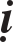 Thöù nhaát laø neâu yù noái tieáp coù ba:Moät: Daãn luaän Du Giaø. Chæ thaâu toùm ñòa thöù chín. Goàm ba chitieát:Thöù nhaát: Bieän minh veà choã coù theå ñaït ñöôïc cuûa chín ñòa.Thöù hai: Töø caâu: “Nhöng chöa coù theå” tieáp xuoáng: Laø neâu roõ choãchaúng ñaït ñöôïc cuûa caùc ñòa tröôùc. Töùc laø neâu leân choã keùm ñeå hieån baøy choã hôn...Thöù ba: Töø caâu: “Nay sieâng naêng tinh taán” tieáp xuoáng: Laø hieån baøy coâng naêng cuûa ñòa naøy. Töùc neâu leân choã hôn ñeå phaân bieät vôùi choã keùm.Hai: Töø caâu: “Luaän vieát” tieáp xuoáng: Laø neâu daãn Luaän goác ñeå thaâu toùm chung chín ñòa tröôùc. Cho neân goïi laø “ÔÛ trong chín ñòa”, chaúng phaûi laø ñòa thöù chín.Ñaõ taïo ñöôïc söï thanh thònh nôi quoác ñoä cuûa Phaät, töùc laø ñòa thöù taùm. Cuøng hoùa ñoä chuùng sanh, töùc laø ñòa thöù chín.“Ñaõ goïi laø chung cho caû ñòa thöù chín tröôùc, maø rieâng noùi veà hai ñòa thöù taùm, chín”: Töùc ba ñòa sau taùm, chín, möôøi ñeàu coù chung tính chaát “Khoâng duïng coâng” neân neâu leân ñeå phaân roõ choã khaùc bieät. Laïi nöõa, ñòa thöù taùm phaàn nhieàu caên cöù nôi Thaân, ñòa chín thì phaøn nhieàu caên cöù nôi Khaåu. Nay goïi laø trí vieân maõn, töùc phaàn nhieàu caên cöù nôi YÙ nghieäp. Do ñoù, hôn haún ôû tröôùc.Noùi: “Trí giaùc vieân maõn”: Töùc Trí ñoä troøn ñaày neân laø taän cuøng cuûa Boà-taùt ñòa.Ba: Töø caâu: “Laïi, trong Nhaát thöøa” tieáp xuoáng: Laø chæ ñoái chieáu vôùi ba ñòa sau. Do ba ñòa sau ñeàu laø Nhaát thöøa. Cuõng laø xaùc nhaän veà nghóa tröôùc.Sôù töø caâu: “Tieáp theo laø giaûi thích teân goïi” tieáp xuoáng: Vaên goàm ba phaàn:Moät: Neâu toång quaùt.Hai: Töø caâu: “Maây laø” tieáp xuoáng: Laø môû ñaàu giaûi thích. Ba: Töø caâu: “Nhöng caùc giaûi thích” tieáp xuoáng: Laø toång keát. Trong phaàn hai goàm boán chi tieát:Moät laø: Giaûi thích chöõ “Maây” (Vaân).Hai laø: Töø caâu: “Caên cöù theo phaùp” tieáp xuoáng: Laø giaûi thích veàphaùp.Ba laø: Töø caâu: “Khoâng cuõng coù boán nghóa” tieáp xuoáng: Daãn rasöï che phuû nhö hö khoâng, do neâu teân goïi, tuy khoâng giaûi thích veà coù khoâng.Boán laø: Töø caâu: “Luaän Nhieáp Ñaïi thöøa noùi” tieáp xuoáng: Laø duøng caùc kinh luaän ñeå giaûi thích veà Hö khoâng, Maây ôû treân. Toång coäng coù chín giaûi thích, goàm luoân ba nghóa cuûa Nhieáp luaän thì thaønh möôøi moät nghóa. Töùc:Daãn Nhieáp luaän.Kinh Kim quang minh.Duy Thöùc.Luaän Du Giaø.Kieán giaûi cuûa Boà-taùt Voâ taùnh.Kieán giaûi cuûa Tam taïng Chaân Ñeá.Luaän Trang Nghieâm.Luaän Thaäp truï.Laïi daãn luaän Du Giaø.Nay noùi veà thöù nhaát: Nhieáp Luaän giaûi thích coù ba nghóa: Ñaây töùc laø nghóa thöù nhaát. Töø caâu: “Duï aáy bao haøm veà nghóa nöôùc” tieáp xuoáng: Laø phaàn Sôù giaûi thích veà Luaän kia. Caâu aáy laø vaên cuûa Sôù.Töø caâu: “Duyeân chung veà taát caû” tieáp xuoáng: Laø Boà-taùt Voâ taùnh giaûi thích Luaän. Vaên giaûi thích ñaày ñuû laø: “Do coù theå duyeân chung veà taát caû caùc phaùp, Trí duyeân chung veà heát thaûy kheá kinh v.v... chaúng lìa Chaân nhö. Trí, Caûnh giôùi nôi coäng töôùng cuûa taát caû caùc phaùp aáy, ví nhö ñaùm maây lôùn, moân Ñaø-la-ni, moân Tam-ma-ñòa, cuõng nhö nöôùc saïch, Trí coù theå thaâu toùm caùc thöù kia. Nhö maây haøm chöùa nöôùc, coù theå sanh ra caùc coâng ñöùc thuø thaéng kia”.Giaûi thích: “Trí, Caûnh cuûa Coäng Töôùng”: Töùc Maây cuøng hö khoâng hoaø hôïp nhö Trí cuøng Caûnh kheá hôïp saâu xa. Laïi, coäng töôùng laø nghóa cuûa söï giaûi thích chung. Nay phaàn Sôù giaûi duøng choã chính ñeå giaûi thíchchoã Luaän goác kia nghóa ñaõ troïn veïn.Sôù töø caâu: “Laïi noùi: Ví nhö ñaùm maây lôùn coù theå che phuû” tieáp xuoáng: Töùc laø nghóa thöù hai cuûa Nhieáp Luaän.Töø caâu: “Duï naøy coù nghóa che phuû” tieáp xuoáng: Laø Sôù giaûi thích Luaän aáy.Töø caâu: “Töùc do Trí tröôùc” tieáp xuoáng: Laø duøng yù cuûa Boà-taùt Voâ taùnh ñeå giaûi thích. Vaên giaûi thích ñaày ñuû laø: “Laïi nhö ñaùm maây lôùn che phuû, aån giaáu hö khoâng, nhö theá, Trí duyeân chung nôi taát caû phaùp, cuõng che phuû aån giaáu moät caùch roäng lôùn bieán hieän ñaày khaép nôi hai chöôùng laø Hoaëc vaø Trí”.Noùi: “Che phuû, aån giaáu”: Laø coù nghóa ngaên caùch, giai ñoaïn.Sôù töø caâu: “Laïi noùi, ôû nôi Phaùp thaân” tieáp xuoáng: Laø nghóa thöù ba cuûa Nhieáp luaän.Töø caâu: “Ñaây coù hai nghóa” tieáp xuoáng: Laø phaàn Sôù giaûi thích, töùc cuõng duøng yù cuûa Boà-taùt Voâ taùnh. Boà-taùt Voâ taùnh giaûi thích phaàn naøy vieát: “Laïi nhö ñaùm maây lôùn tuoân möa vôùi nöôùc trong, maùt ñaày khaép  hö khoâng, cuõng nhö theá, Trí duyeân chung nôi taát caû phaùp ñaõ taïo ra voâ löôïng coâng ñöùc thuø thaéng ñaày khaép nôi ñoái töôïng ñöôïc nöông töïa laø Phaùp thaân”.Giaûi thích: Phaàn giaûng giaûi kia tuy nhieàu nhöng Sôù ñaõ thaâu toùm troïn ñuû. Boán caùch giaûi thích tieáp theo coù theå nhaän bieát.Sôù töø caâu: “Tam taïng Chaân ñeá giaûi thích” tieáp xuoáng: Laø neâu daãn caùch giaûi thích thöù saùu töùc kieán giaûi cuûa Tam taïng Chaân Ñeá. Trong ñoù, tröôùc heát laø noùi: “Hö khoâng duï cho ba thöù Phaùp thaân”. Hö khoâng coù ba nghóa:Moät: Laø nghóa dung naïp, thoï nhaän, ví nhö “Phaùp thaân töï taùnh” chaúng ngaïi sanh töû.Hai: Laø nghóa voâ bieân, ví nhö “Phaùp thaân hieån lieãu”, nghóa laø tuy coù theå hieån baøy roõ nhöng vaãn chöa hoaøn toaøn nhö hö khoâng, töùc coù choã trong laønh, coù choán mòt môø.Ba: Laø nghóa trong laønh, khoâng mòt môø, ví nhö “Phaùp thaân Thaùnhquaû”.Noùi: “Maây duï cho Trí cuûa ba ñaïo”: Töùc cho trí tueä nhö ñaùm maâylôùn, ví nhö Trí cuûa Nhö, coù ba nghóa: Moät laø: Taùnh ñaït ñöôïc tröôùc ñaïo. Hai laø: Tu taäp ñaït ñöôïc trong ñaïo. Ba laø: Ñaït ñeán ñöôïc sau ñaïo.Vaên goïi laø “Khaép”: Töùc laø Taùnh ñaït ñöôïc Trí Nhö nhö, bieán hieänkhaép Lyù Nhö nhö. “Vieân maõn” töùc laø tu taäp ñaït ñöôïc Trí Nhö nhö, troøn ñaày nôi Lyù Nhö nhö. “Che phuû” laø ñaït ñeán ñöôïc Trí Nhö nhö, che   phuû Lyù Nhö nhö. Caûnh Trí töông xöùng thì Maây töùc laø Möa. Möa coù ba nghóa:Thöù nhaát: Coù theå taåy tröø buïi baëm. Töùc laø nghóa Trí cuûa Töï taùnh tröôùc ñaïo thanh tònh khoâng nhieãm.Thöù hai: Coù theå goät saïch moïi caáu ueá. Töùc laø trong ñaïo dieät tröø nghieäp aùc.Thöù ba: Coù theå laøm phaùt sinh caùc maàm non. Töùc laø sau ñaïo, coù theå sinh khôûi maàm non Nhö nhö.Laïi nöõa, Hö khoâng nhö Phaùp thaân, Maây nhö ÖÙng thaân.Sôù töø caâu: “ÔÛ ñaây, Phaùp, duï cuõng nhö nhau” tieáp xuoáng: Laø phaàn hai, sôù xeùt ñoaùn choã ñöôïc maát, hôn keùm. Goàm hai: Moät laø söû duïng, hai laø töø caâu: “Töông tôï, chaúng phaûi laø yù cuûa kinh” tieáp xuoáng: Laø phuû nhaän. Nghóa laø, neáu nhö caùch giaûi thích treân thì tröôùc ñaïo phaûi ñöôïc mang teân laø Phaùp vaân. Teân goïi ñaõ ñöôïc laäp ôû ñaây, neân “Töông tôï, chaúng phaûi laø yù cuûa kinh”.Nhöng noùi: “Töông tôï” töùc do caên cöù nôi Lyù coù theå thoâng toû. Nghóa laø tröôùc ñaïo tuy coù nghóa “Vaân” maø ba nghóa chöa ñaày ñuû neân chaúng ñöôïc mang teân aáy. Baây giôø, quaû vò cuûa thaäp Ñòa ñaõ vieân maõn neân môùi ñöôïc teân goïi nhö theá, ñaây töùc coù theå thoâng toû neân goïi laø “Töông tôï”.Sôù töø caâu: “Luaän Trang Nghieâm quyeån thöù möôøi ba vieát” tieáp xuoáng: Laø daãn ra caùch giaûi thích thöù baûy töùc luaän Trang nghieâm. Goàm hai:Moät: Neâu daãn luaän.Hai: Töø caâu: “ÔÛ ñaây, töø Phaùp thaân” tieáp xuoáng: Laø Sôù giaûi thích.Töø caâu: “Luaän Thaäp Truï vieát” tieáp xuoáng: Laø daãn ra caùch giaûi thích thöù taùm Luaän Thaäp Truï.Töø caâu: “Luaän Du giaø laïi neâu yù cho raèng” tieáp xuoáng: Laø giaûi thích thöù chín, laïi neâu daãn luaän Du giaø. Goàm hai:Thöù nhaát: Neâu daãn luaän.Thöù hai: Töø caâu: “Ñaáy laø maây daøy ñaëc maø khoâng möa” tieáp xuoáng: Laø Sôù giaûi thích.Töùc laø lôøi nôi Queû tieåu suùc trong saùch Chu dòch. Dòch vieát: “Tieåu suùc tích chöùa nhoû: Hanh thoâng, nhö maây daøy ñaëc maø khoâng möa, ôû nôi vuøng phía taây cuûa Ta”. Lôøi Thoaùn noùi: “Tieåu suùc, meàm moûng, ñaït ñöôïc ngoâi vò maø treân döôùi öùng hôïp. Goïi laø tieåu suùc, khoeû maïnh maø nhöôøngnhòn. Trong cöùng raén maø cheá doác thöïc haønh neân Hanh thoâng. Maây daøy ñaëc maø chaúng möa laø ñi ñeán, ñi leân treân. ÔÛ nôi vuøng phía Taây cuûa Ta laø baøy toû vieäc chöa Haønh ñoäng:Giaûi thích: Phaàn Thoaùn kia so saùnh vôùi vaên vöông luùc bò vua Truï giam haõm. Thaân laø Taây baù, coù ñöùc cuûa baäc vua, cuõng nhö maây daøy ñaëc. Chöa coù ngoäi vò vua neân ñöùc chöa thi haønh, cuõng nhö chaúng möa. Nay, so saùnh vôùi thaäp Ñòa ñaõ haøm chöùa ñöùc cuûa Phaät nhöng chöa baèng baäc Chaùnh giaùc neân vieát laø “Bao haøm ñöùc maø thoâi”.Sôù töø caâu: “Ñoái töôïng ñöôïc che phuû” tieáp xuoáng: Töùc phaàn ba: Lìa chöôùng. Goàm boán phaàn:Moät: Neâu leân.Hai: Töø caâu: “Nghóa laø ôû trong caùc phaùp” tieáp xuoáng: Laø chuû theå gaây chöôùng ngaïi nôi danh, theå.Ba: Töø caâu: “ÔÛ ñaây, chöôùng nôi thaäp Ñòa” tieáp xuoáng: Laø noùi veà Nghieäp cuûa ñoái töôïng bò chöôùng ngaïi.Boán: Töø caâu: “Ñaây töùc laø” tieáp xuoáng: Laø noùi veà ñoaïn tröø Ngu, chöùng Lyù, thaønh Haønh, ñaït Quaû, vaên ñeàu coù theå nhaän bieát.Sôù caâu: “Trong phaàn thöù hai: chính thöùc thuyeát giaûng”: Vaên nôi baûn Sôù giaûi goàm hai:Moät: Döïa nôi Luaän ñeå nhaän ñònh chung, duøng Sôù ñeå giaûi thích. Hai: Töø caâu: “Hai phaàn sau” tieáp xuoáng: Laø nhaän xeùt phaân bieät.Goàm ba chi tieát:Moät laø: Nhaän xeùt phaân bieät veà Luaän.Hai laø: Töø caâu: “Neáu döïa nôi phaàn daøi ôû tröôùc” tieáp xuoáng: Laø duøng kinh ñoái chieáu vôùi Luaän.Ba laø: Töø caâu: “Trong saùu phaàn thì” tieáp xuoáng: Laø ñoái chieáu nôi ba Taâm.Sôù caâu: “Töùc choã Haønh cuûa töï phaàn nôi chín ñòa” laø hieån baøy hai Töôùng sau laø choã Haønh cuûa Thaéng taán.Sôù caâu: “Chaân nhö laø choán Haønh cuûa Phaät”: Nay ôû ñaây, neûo nhaäp cuûa chín ñòa höôùng tôùi ñòa thöù möôøi, vì sao goïi laø hoäi nhaäp nôi choã Haønh cuûa Nhö lai? Ñaùp: Ñòa thöù möôøi cuøng vôùi caûnh giôùi cuûa Phaät töông öng.Sôù caâu: “Taän cuøng cuûa baûy ñòa ñaït ñöôïc töôùng chí nhaäp”: Töùc kinh goïi laø ñaït ñöôïc. Vaên cuûa phaàn kinh tieáp sau noùi veà söï tu hoïc cuøng taän cuûa thaäp Ñòa goïi laø “Ñòa taän”. Döïa theo Haønh ñeå ñaït ñöôïc söï chöùng ñaéc, goïi laø “Chí nhaäp”. Hoäi nhaäp toäc böïc.Thöù hai laø phaàn Tam muoäi: Caâu: “Trong moân rieâng, chín ñònh lìataùm thöù caáu ueá”: Do hai thöù saùu,baûy keát hôïp neân phaàn Sôù giaûi tieáp sau ñeàu moãi moãi toùm keát. Neáu theo söï phaân ñònh treân thì trong taùm thöù aáy, baûy thöù tröôùc laø Töï phaàn, moät thöù sau laø Thaêng taán. Trong baûy thöù tröôùc thì saùu thöù ñaàu laø Töï lôïi, moät thöù sau laø Lôïi tha. Nôi saùu thöù tröôùc thì naêm thöù ñaàu laø Haønh cuûa Phaùp thaân, moät thöù sau laø Haønh cuûa coõi Tònh thaâu toùm. Trong phaàn tröôùc coù ba: Moät laø hieåu roõ, hai laø Haønh hoùa, ba laø thaønh ñöùc.Sôù caâu: “Chaúng cuøng vôùi Hoaëc keát kôïp”: Laø giaûi thích veà nghóa “khoâng caáu nhieãm”. Nhöng döïa nôi chung trieån khai rieâng ñeàu gaén lieàn vôùi “Khoâng caáu nhieãm”. Khoâng caáu nhieãm töùc laø “chaúng cuøng vôùi Hoaëc keát hôïp”. Caâu ñaàu chæ roõ veà choã gaén boù aáy, neân phaàn chung vieát: “Chaúng cuøng vôùi Hoaëc keát hôïp”.Sôù caâu: “Caâu treân noùi veà voâ löôïng töùc taän cuøng cöông vöïc cuûa phaùp giôùi”: Töùc kinh noùi laø Tam muoäi Hö khoâng giôùi roäng lôùn. Ñaây laø ñoàng vôùi coõi Töï thoï duïng.“Caâu döôùi noùi chaùnh quaùn taän cuøng Theå taùnh cuûa quoác ñoä” : Töùc coõi cuûa Phaùp taùnh, ôû ñaây coù theå ñaït tôùi taän cuøng, roát raùo.Thöù ba laø Phaàn Thoï vò, töï coù möôøi töôùng”: Trong vaên cuûa baûn Sôù giaûi, Phaùp duï ñeàu keát hôïp.Moät: Nhö Hoa cuûa theá gian, treân heát. Vì Hoa cuûa Boà-taùt chuû laø baùu lôùn neân treân heát.Hai: Roäng lôùn laø dung löôïng.Ba: Söï töùc laø caùc baùu ñan xen neân thuø thaéng. Phaùp töùc caùc ñöùc  laø trang nghieâm nhö ñaõ noùi ôû treân, coù caùc ñöùc “ñoàng thôøi cuï tuùc töông öng”, “Quaûng hieäp töï taïi”, “Nhaát ña töông öng” ñoàng thôøi töông öng ñaày ñuû, roäng heïp töï taïi, moät nhieàu cuøng dung thoâng.Boán: Trí ñòa cuûa Phaùp giôùi laø nôi choán sanh khôûi. Naêm: Nhaân nhö gieo haït.Saùu: Thaønh nhö hoa voït ra khoûi maët nöôùc.Baûy: Töôùng thöù nhaát. Hoa coù söï dò bieät cuûa ba thôøi: Coù Hoa maø chöa nôû, nôû troïn veïn, heùo taøn saép ruïng. Nay laø ôû trong luùc nôû troïn veïn. Chaùnh quaùn soi chieáu khaép, cuøng vôùi AÙnh saùng kia hieån baøy.Phaùp giôùi hieän roõ söï nhö nôû ra. Ñoaù sen nôû roä thaáy ñöôïc haït cuûa hoa sen töùc. Lyù Söï cuõng ñeïp roõ raøng, Quyeàn-thaät môû baøy töôi toát.Taùm: Hoa sen cuûa theá gian, caûm ñöùc cuûa ngöôøi. Nay, hoa ôû ñaây laø caûm ñöùc cuûa baäc xuaát theá.Chín: Löu ly laø ñöùc Tònh, Chieân ñaøn laø ñöùc Laïc, Maõ naõo laø ñöùc Ngaõ, Ñaøn kim laø ñöùc Thöôøng. Boán ñöùc laø Theå.Möôøi: AÙnh saùng cuûa Trí troøn chieáu, chieáu saùng Nhö lai taïng. Löôùi giaùo phaùp caêng xa, roäng laø söï trang nghieâm.Sôù caâu: “Ñoàng thanh töông öùng”: Töùc laø lôøi nôi phaàn vaên ngoân cuûa Queû Caøn thuoäc saùch Chu Dòch. Dòch vieát: “Ñoàng thanh töông öùng, ñoàng khí töông caàu, nöôùc chaûy xuoáng thaáp, löûa beùn tôùi choã khoâ; Maây bay theo roàng, gioù bay theo coïp, Thaùnh nhaân taïo taùc maø muoân vaät troâng vaøo... Moïi vaät ñeàu theo loaøi cuûa noù” Theo baûn dòch cuûa Nguyeãn Hieán Leâ. Nay choïn laáy choã ñoàng quaû vò, ñoàng baäc neân vieát laø “Ñoàng thanh”. “Ñoàng” nghóa laø caùi gì coù theå cuøng taïo ñöôïc lôïi ích. Hieån baøy nhö choã baïn beø ôû ñôøi hoã töông thaønh töïu lôïi ích. Phaàn tieáp sau noùi: AÙnh saùng kia soi chieáu ñaây, thì ñaây taêng tröôûng Trí löïc. Nay ñaây soi chieáu kia, ñem laïi lôïi ích, thì kia sao laïi nghi ngôø?Sôù caâu: “Neáu caên cöù nôi Giaùo töôùng”: Neâu roõ laø coù hai yù:Moät: Caên cöù nôi Giaùo töôùng thì choã thaáp keùm cuûa con ngöôøi khoâng qua nôi chaân. Choã toân quyù cuûa con ngöôøi khoâng qua nôi ñænh ñaàu. Haøo quang nôi ñænh ñaàu ñi vaøo chaân neân laøm roõ tính chaát saâu xa cuûa söï toân kính.Hai: Töø caâu: “Neáu caên cöù nôi söï chöùng ñaéc” tieáp xuoáng: Töï coù hai yù. Vaên laïi goàm ba phaàn:Moät laø: AÙnh saùng nôi ñænh ñaàu ñi vaøo chaân laø hieån baøy Boà-taùt aáy hoäi nhaäp nôi caûnh giôùi cuûa Phaät khaùc.Hai laø: Töø caâu: “Cho neân luaän giaûi thích” tieáp xuoáng: Laø daãn chöùng.Ba laø: Caâu: “Hieån baøy söï chöùng nhaäp caûnh giôùi cuûa Phaät töùc laø Töï chöùng”: Töùc laø yù thöù hai, hoäi nhaäp nôi caûnh giôùi cuûa töï Phaät, Nhaân troïn ñuû höôùng tôùi Quaû.Luaän noùi: “thaâu toùm bình ñaúng”: Ñaây cuõng coù hai yù:Thöù nhaát: Nhö lai thaâu toùm phaàn döôùi, laø chaân thu hoài AÙnh saùng kia. Boà-taùt thaâu toùm phaàn treân, laø AÙnh saùng nhaäp nôi caûnh giôùi cuûa Phaät, neân goïi laø thaâu toùm bình ñaúng.Thöù hai: Nhaäp nôi caûnh giôùi cuûa Phaät khaùc töùc laø hoäi nhaäp nôi caûnh giôùi cuûa chính mình Töï. Caûnh giôùi cuûa Phaät Töï, Tha khoâng coù hai Theå, neân goïi laø thaâu toùm bình ñaúng.Do ñaáy, trong choã neâu daãn Luaän ñeå chöùng minh cho phaàn treân döôùi laø ñeä nhaát bình ñaúng, phaàn Sôù tieáp sau töï neâu ñuû, maø caên cöù theo hai AÙnh saùng ñeå neâu roõ veà söï cuøng thaâu toùm. Nghóa laø Boà-taùt vôùi AÙnh saùng nôi ñænh ñaàu nhaäp vaøo chaân. AÙnh saùng cuûa Phaät thì nhaäp vaøo ñænh ñaàu. Nay chæ nhaäp vaøo chaân laø ñaõ hieån baøy söï cuøng thaâu toùm. Phaàn coønlaïi coù theå nhaän bieát.Sôù caâu: “Thöù tö laø chính vaøo luùc aáy, cho ñeán ñoàng thanh töông öùng”: Vaên nôi baûn Sôù giaûi goàm boán:Moät: Hieån baøy chung veà nguyeân do cuûa söï töông öùng.Hai: Töø caâu: “Beân trong bieåu hieän” tieáp xuoáng: Laø giaûi thích veà ñöùc töôùng, nguyeân do cuûa vieäc phoùng quang.Ba: Töø caâu: “Laïi, ôû treân laø” tieáp xuoáng: Laø ñoái chieáu vôùi phaàn tröôùc ñeå keát hôïp giaûi thích.Boán: Töø caâu: “Ñöùc vieân maõn” tieáp xuoáng”: Laø giaûi thích danh hieäu cuûa AÙnh saùng.Sôù caâu: “ÔÛ trong ñoù laø möôøi nghieäp”: Do vaên hieän baøy roõ neân Sôù giaûi khoâng neâu veà kinh. Nhö muoán chæ roõ thì: Hai laø “Voâ soá” tieáp xuoáng. Ba laø “Thò hieän” tieáp xuoáng. Boán laø “Khai ngoä” tieáp xuoáng. Naêm laø “hieän khaép” tieáp xuoáng. Saùu laø “Dieät tröø” tieáp xuoáng. Baûy laø “AÅn che” tieáp xuoáng. Taùm laø “Chæ roõ taát caû” tieáp xuoáng. Chín laø “Nhö theá” tieáp xuoáng. Möôøi laø “Thò hieän” tieáp xuoáng.Sôù caâu: “Neáu caên cöù nôi Hoùa töôùng”: Vaên nôi baûn Sôù giaûi goàmhai:Moät: AÙnh saùng nôi Thaân nhaäp nôi ñænh ñaàu cuûa saéc thaân	Boà-taùt,chæ laø Hoùa töôùng.Hai: Töùc treân thaâu toùm döôùi, theo Thaät caên cöù nôi Nghóa. Phaàn naøy laïi chia laøm hai chi tieát:Moät laø: Caên cöù theo Töôùng ñeå hieån baøy Thaät. Töùc AÙnh saùng trí tueä cuûa chö Phaät nhaäp vaøo giöõa ñænh cuûa Boà-taùt.Hai laø: Döïa tröïc tieáp nôi Thaät ñeå luaän. Töï Trí ñaõ troøn ñaày neân Quaû thaønh töïu, hieån baøy nôi nguoàn Taâm. Do ñoù, toùm keát vieát: “Quaû thaønh töïu ôû ñaây”.Töø caâu: “Luaän vieát” tieáp xuoáng: Laø daãn chöùng.Töø caâu: “Nghóa laø Boà-taùt” tieáp xuoáng: Laø Sôù giaûi thích.Noùi: “Cuøng laø Nhaân thaâu toùm Quaû”: Nghóa treân laø quaû vò cuûa Phaät, döôùi laø thaâu toùm Boà-taùt. Nay nôi ñænh ñaàu cuûa Boà-taùt thaâu toùm ñöôïc haøo quang cuûa Phaät. Cho neân treân laø giaûi thích choã laàn löôït cuøng thaâu nhaän.Töø caâu: “Hoäi nhaäp töùc khoâng coù” tieáp xuoáng: Laø giaûi thích moät nghóa “Thaâu nhaän bình ñaúng”.Sôù caâu: “Thöù nhaát laø duï tuyø theo Thaân naøo?”. Töùc nôi kinh noùi: “Nhö Chuyeån luaân Thaùnh vöông sinh ra thaùi töû, meï laø Chaùnh haäu thaân töôùng goàm ñuû”. Nhöng Luaän giaûi thích kinh vieát: “Ngoïc nöõ baùu sinhSOÁ 1735 - ÑAÏI PHÖÔNG QUAÛNG PHAÄT HOA NGHIEÂM KINH SÔÙ, Quyeån 30	27ra”. Theo Trí luaän thì Ngoïc nöõ baùu chaúng sanh, ñaây chæ laø moät thuyeát. Caên cöù kinh Taùt-giaø ni-kieàn-töû, quyeån thöù ba, thì moät ngaøn ngöôøi con cuûa Chuyeån luaân Thaùnh vöông ñeàu do Ngoïc nöõ sanh. Kinh aáy goïi laø “Phu nhaân baùu”. Phaàn coøn laïi coù theå nhaän bieát.Sôù caâu: “Tuyø choã ñaït ñöôïc quaû vò”: Töùc Luaän giaûi thích: “Boà-taùt aáy luùc cuøng ñaït ñöôïc quaû vò goïi laø kheùo an truï”. Ñaïi sö Tueä Vieãn coù hai caùch giaûi thích:Moät laø neâu roõ cuøng luùc vôùi Vöông töû treân ñaït ñöôïc quaû vò. Hai laø cuøng luùc vôùi Phaät ñaït ñöôïc quaû vò.■